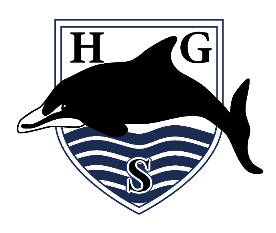 HALL GREEN SCHOOLPERSON SPECIFICATIONPOST: HEAD OF DEPARTMENT
Salary Range/Grade: 	Main Pay Scale/Upper Pay Scale + TLR 2.3 £7,289.10Responsible to: 	Senior Line ManagerThis acts as selection criteria and gives an outline of the types of person and the characteristics required to do the job.Essential (E):	without which candidate would be rejectedDesirable (D): 	useful for choosing between two good candidates.Please make sure, when completing your application form, you give clear examples of how you meet the essential and desirable criteria.We will consider any reasonable adjustments under the terms of the Equality Act 2010 to enable an applicant with a disability (as defined under the Act) to meet the requirements of the post.Hall Green School is committed to safeguarding and promoting the welfare of its pupils and expects all those working at the School to share this commitment.  Successful applicants will be required to undergo pre-appointment checks appropriate to the post, including checks with past employers and Enhanced Disclosure and Barring Checks.AttributesEssentialHow MeasuredA – ApplicationI – InterviewQ – QualificationR – ReferenceDesirableHow MeasuredA – ApplicationI – InterviewQ – QualificationR – ReferenceQualificationsHonours Degree or Equivalent Qualified Teacher StatusAEvidence of further professional development or other qualificationsAProfessional ExperienceVaried experience and understanding of teaching and learning across the secondary age rangeProven track record of successful leadershipSuccessful experience of raising achievementResponsibility for developing, monitoring and evaluating aspects of school provisionExperience of leading and managing peopleExperience of contributing to self-evaluation and school improvementExperience of leading training and other staff development activitiesA, RA, RA, RA, RA, RA, RA, RExperience of coaching, mentoring and leading Performance Management/ AppraisalExperience of working with and engaging the involvement of external partners, governors, parents and the wider communityPrevious experience as a middle leaderA, RA, RA, R, IAttributesEssentialHow MeasuredA – ApplicationI – InterviewQ – QualificationR – ReferenceDesirableHow MeasuredA – ApplicationI – InterviewQ – QualificationR – ReferenceSkillsAbility to positively influence othersAbility to motivate, lead and manage people to work both individually and in teamsAbility to implement change and plan strategicallyOutstanding communication skills, with a range of audiences both orally and in writingUnderstanding, analysis and interpretation of school performance dataAbility to prioritise, work under pressure and meet deadlinesEffective problem solving skillsEffective administration and organisational skillsIIIIIIIIKnowledge and UnderstandingUp-to-date knowledge and understanding of current educational issues and best practice including:What constitutes an outstanding school in its wider senseThe process of strategic planning and school self-evaluationLeading the management of changeSchool budget management and financial responsibilitiesThe Ofsted processA, IA, IA, IA, I, RA, I, RA, I, RWorking knowledge of Raise OnlineA, IAttributesEssentialHow MeasuredA – ApplicationI – InterviewQ – QualificationR – ReferenceDesirableHow MeasuredA – ApplicationI – InterviewQ – QualificationR – ReferenceKnowledge and Understanding cont.In-depth knowledge of curriculum development and effective pedagogyA, IKnowledge and Understanding cont.A proven track record as an excellent teacherIKnowledge and Understanding cont.Knowledge of the curriculumIKnowledge and Understanding cont.Sound understanding of assessment, recording and reportingA, IUnderstanding of strategies for school improvementA, IKnowledge of how the effective use of data and target setting can raise standardsIKnowledge and understanding of safeguardingA, IPersonal AttributesValue all children and be committed to the development of the whole childA, I, RPersonal AttributesRelate well to students, staff and parents and care about their individual needsA, I, RPersonal AttributesAble to adapt to changing circumstances and new ideas in a positive and creative mannerIPersonal AttributesHas high expectations of self and othersIPersonal AttributesGood judgementI, RPersonal AttributesEnergy and enthusiasmI, RPersonal AttributesIntegrity and loyaltyI, RPersonal AttributesCommitment to an open, collaborative style of managementIPersonal AttributesA good sense of humourI, RPersonal AttributesResilience, determination and passion to succeedA, I, RAttributesEssentialHow MeasuredA – ApplicationI – InterviewQ – QualificationR – ReferenceDesirableHow MeasuredA – ApplicationI – InterviewQ – QualificationR – ReferenceEqual OpportunitiesKnowledge of and commitment to equal opportunities issues as they relate to education and schoolsA, I, RSafeguardingThe School is committed to safeguarding and promoting the welfare of children and young people and expects all staff and volunteers to share this commitmentA, I